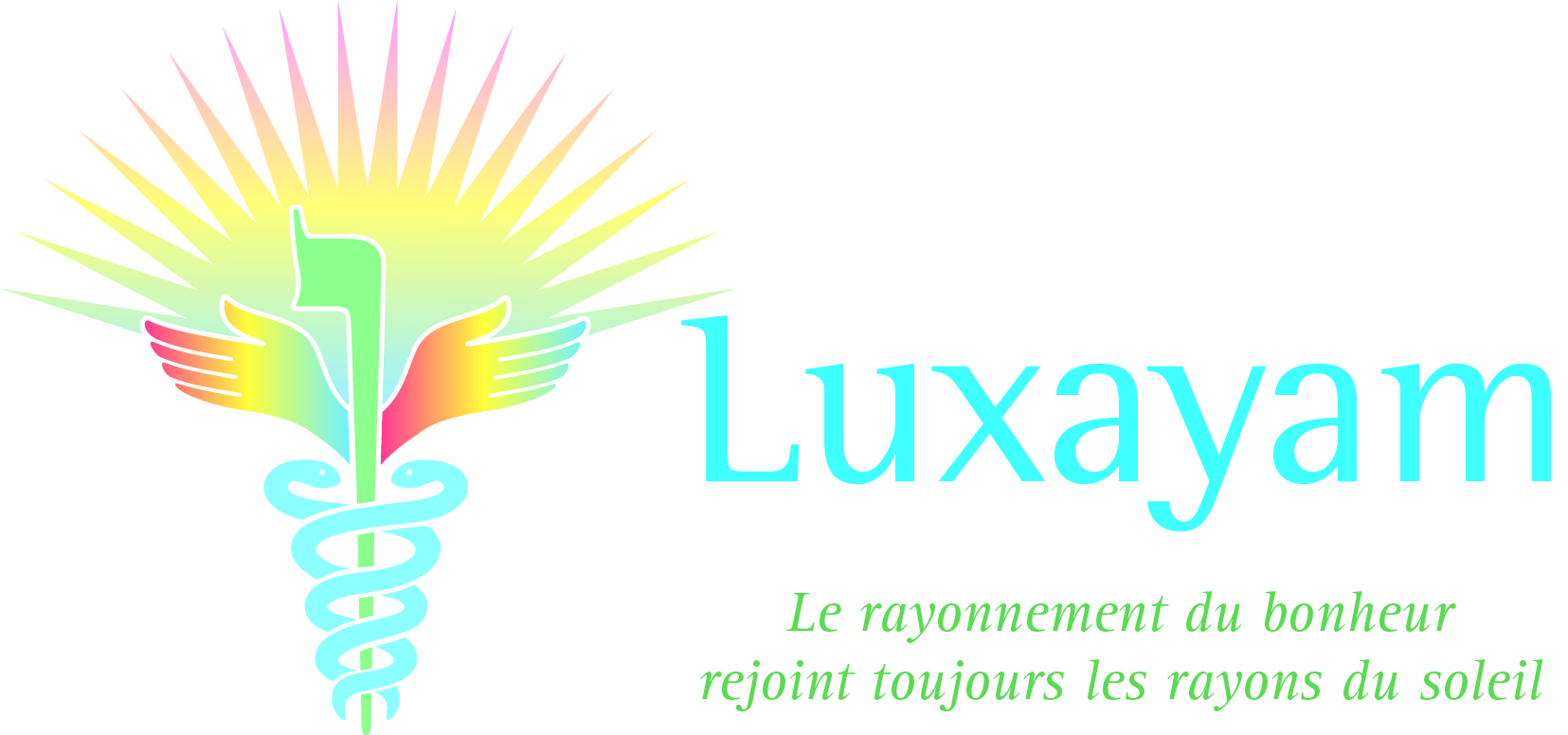                BULLETIN D’INSCRIPTION LONDRESCentre  « Luxayam »Frédérique RENASSIASiren : 811932011                                                356 ancien chemin de parpaillonBd Ric Hochet83520 Roquebrune sur Argens06 26 68 77 62frederique@luxayam.frluxayam.frStage demandé :Date :NOM :PRENOM :TEL :MAIL :ADRESSE :             N°, RUE, ..:             Code postal :Ville :Pays :Prix du stage : 150€/JOUR   Acompte versé : (50 euros/jour de stage) :Chèque N° :Réservation : Versement d’un acompte de 50 euros par jour de stage à l’ordre de Luxayam avec le bulletin d’inscription à l’adresse suivante : « Luxayam »Frédérique Renassia356 ancien chemin de ParpaillonBd Ric Hochet83520 ROQUEBRUNE SUR ARGENS